المرحلة الثانية / فيزياء                          المحاضرة الثانية     E-Terminology                     قسم العلوم                                                             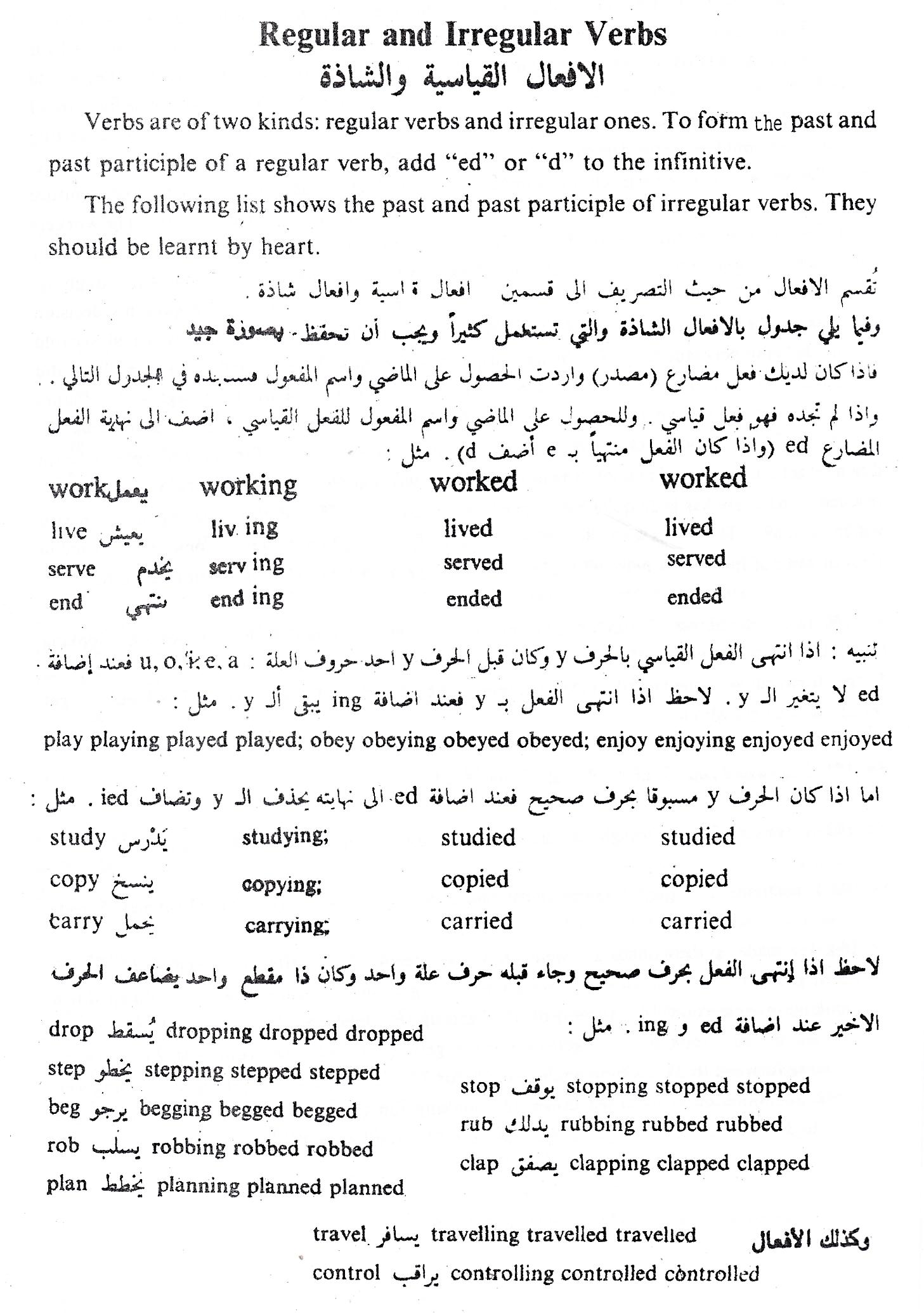 (انك- ف/2-2)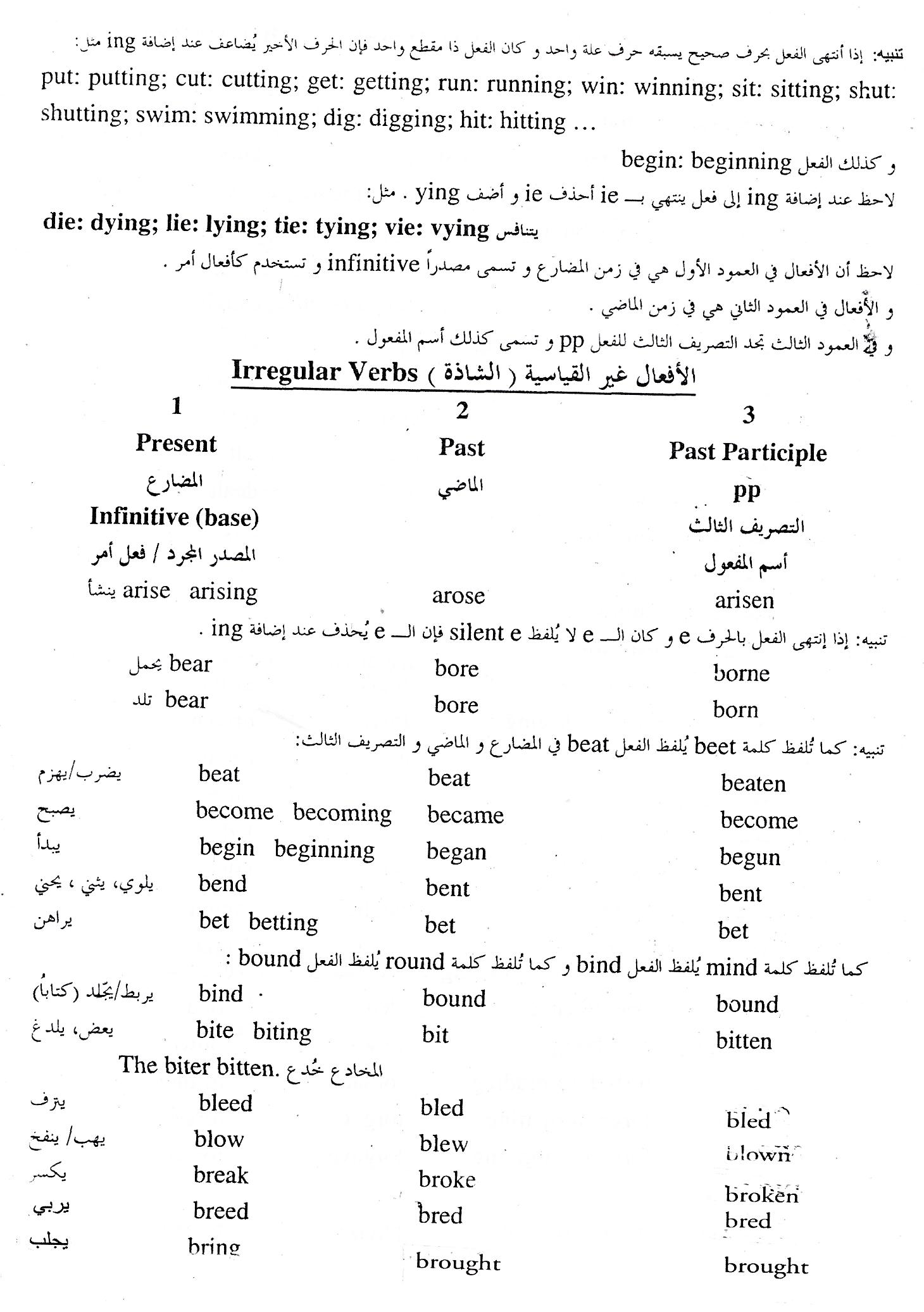 (انك- ف/2-3)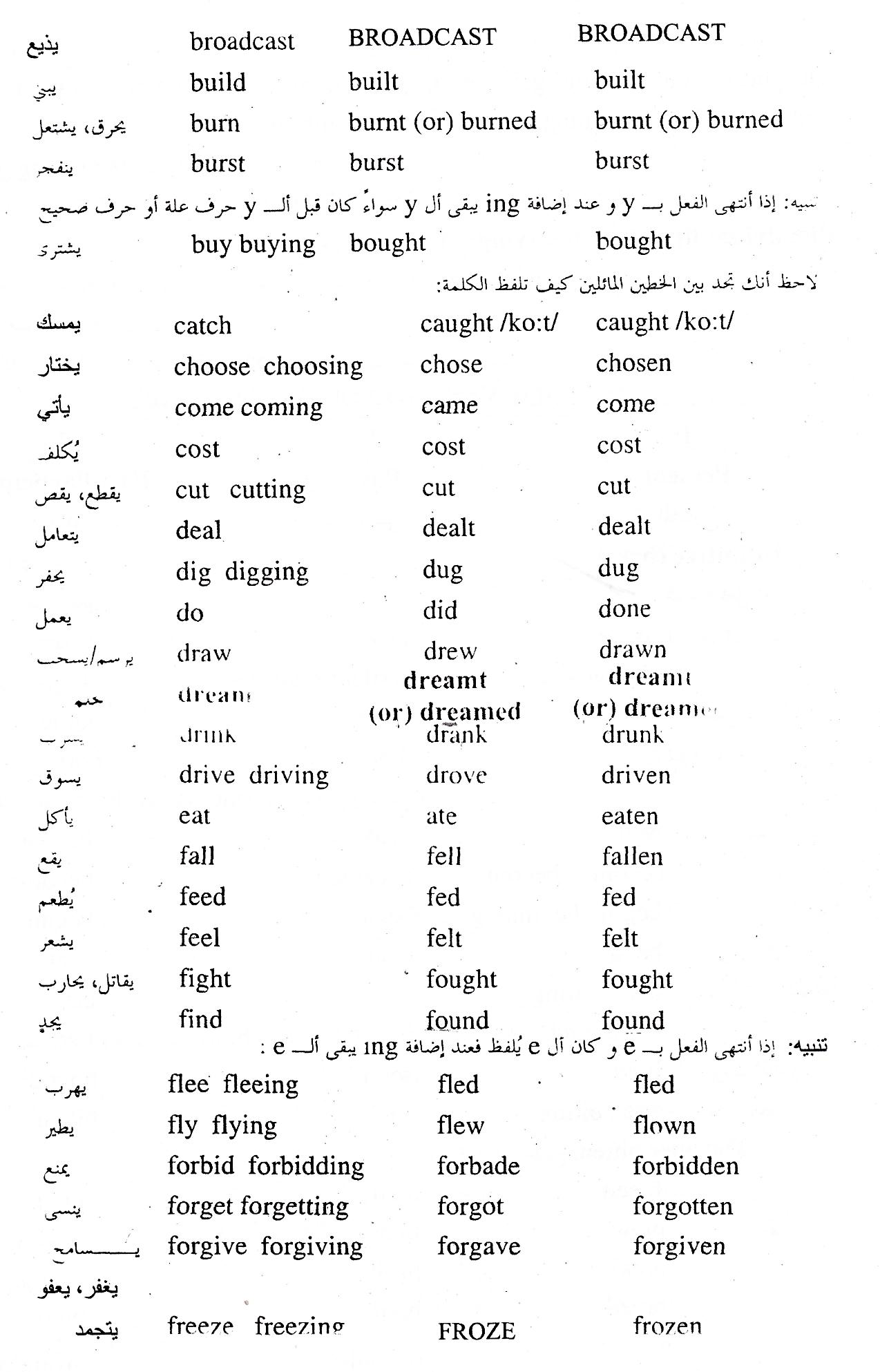 (انك- ف/2-4)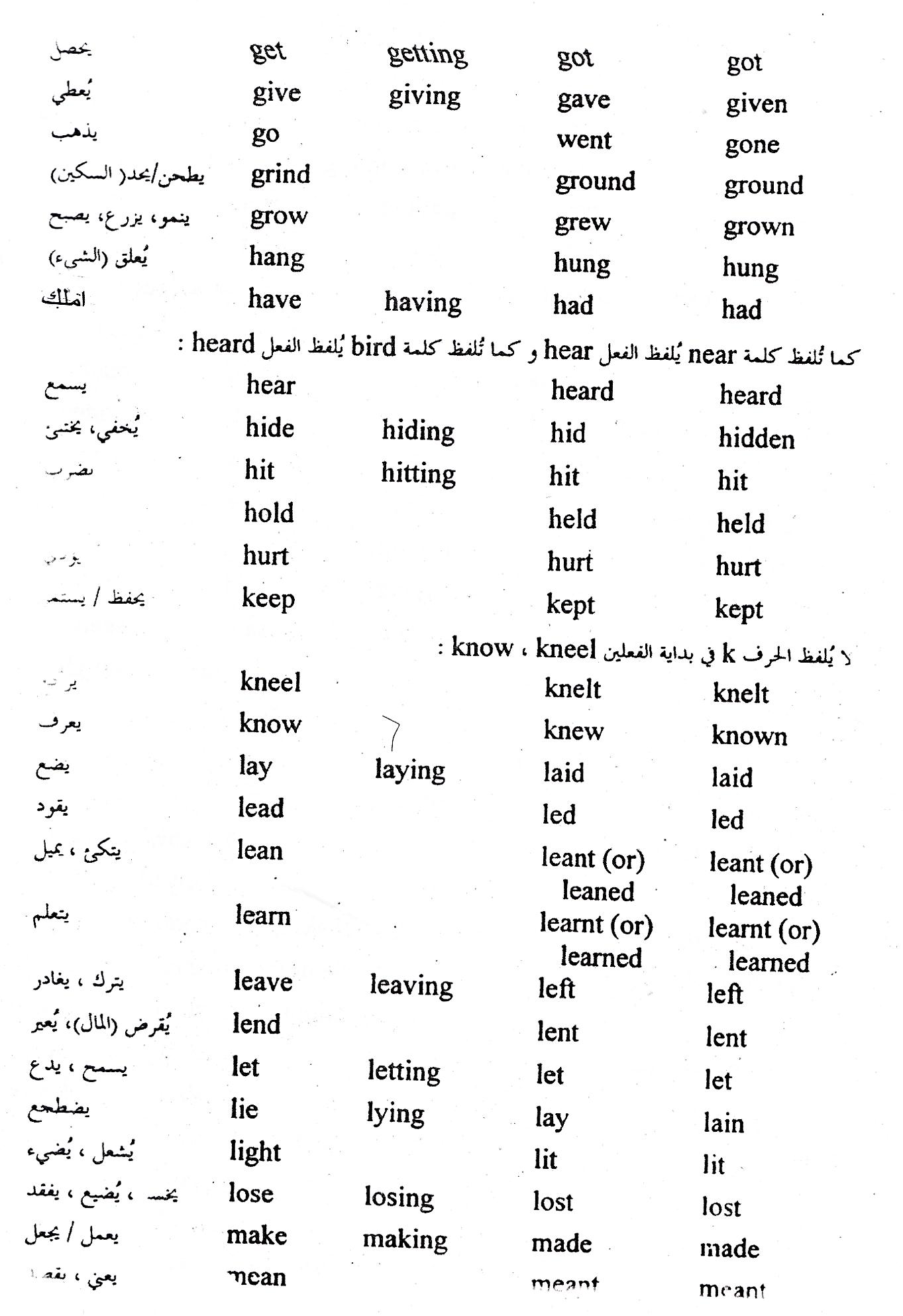 (انك- ف/2-5)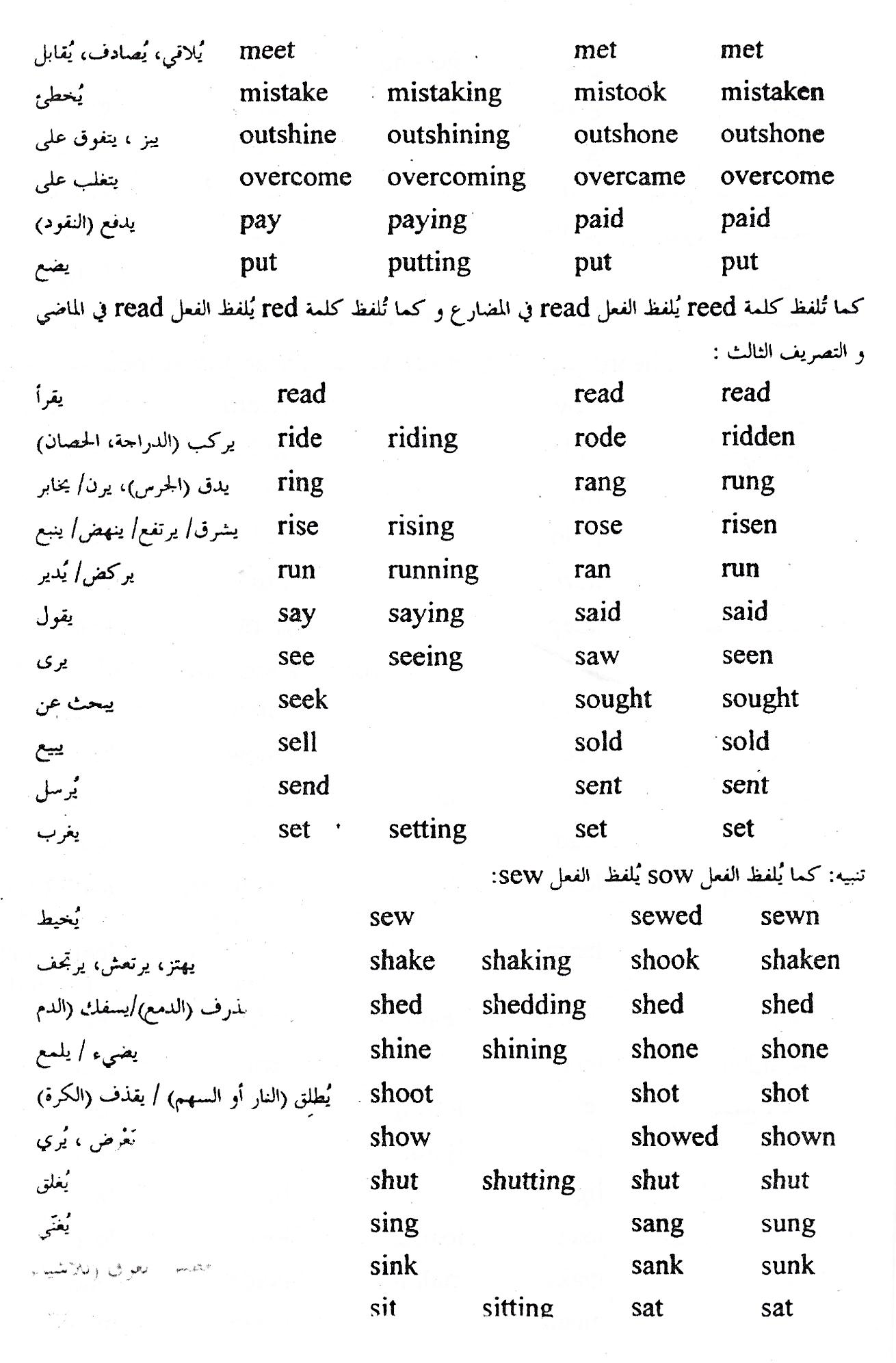 (انك- ف/2-6)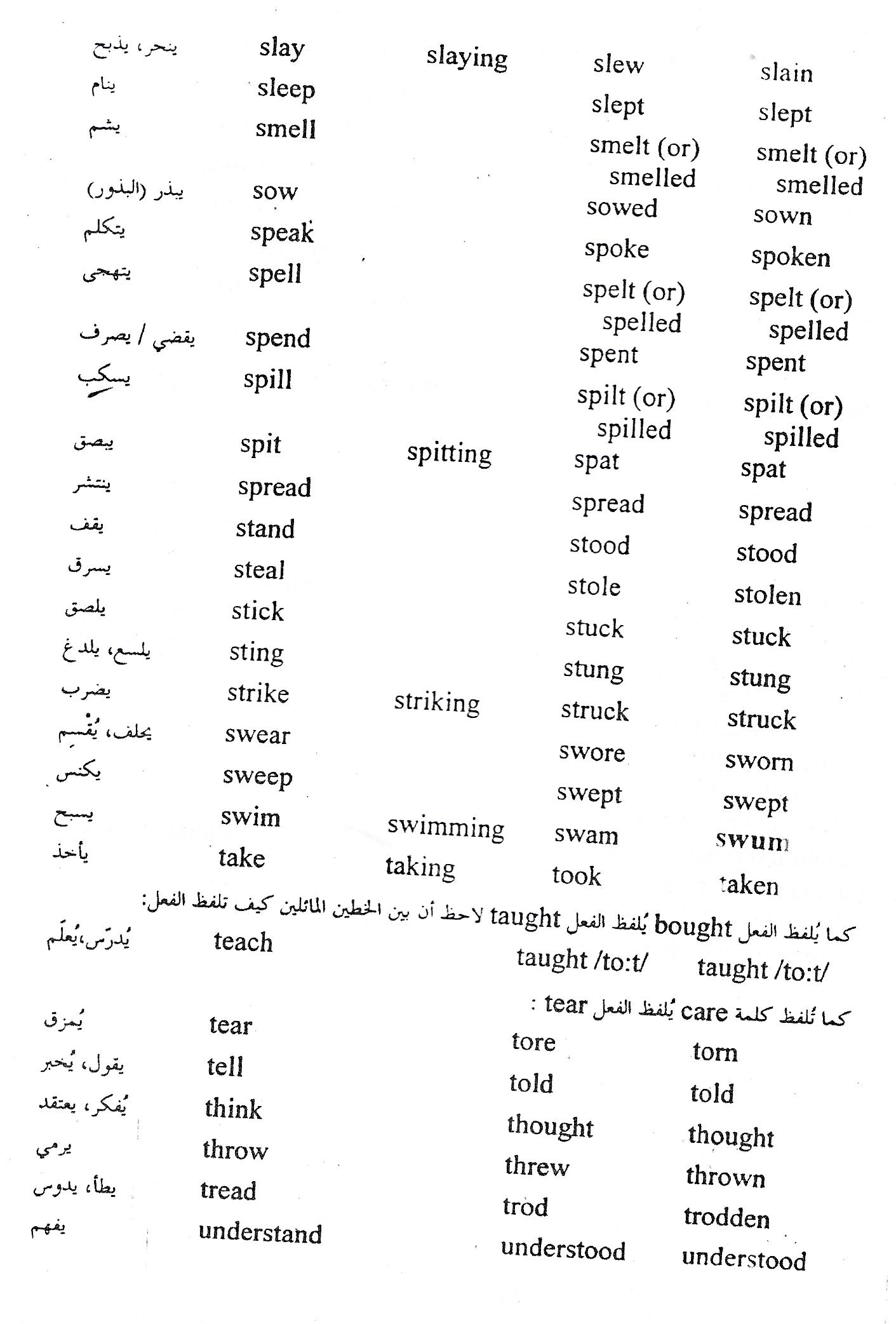 (انك- ف/2-7)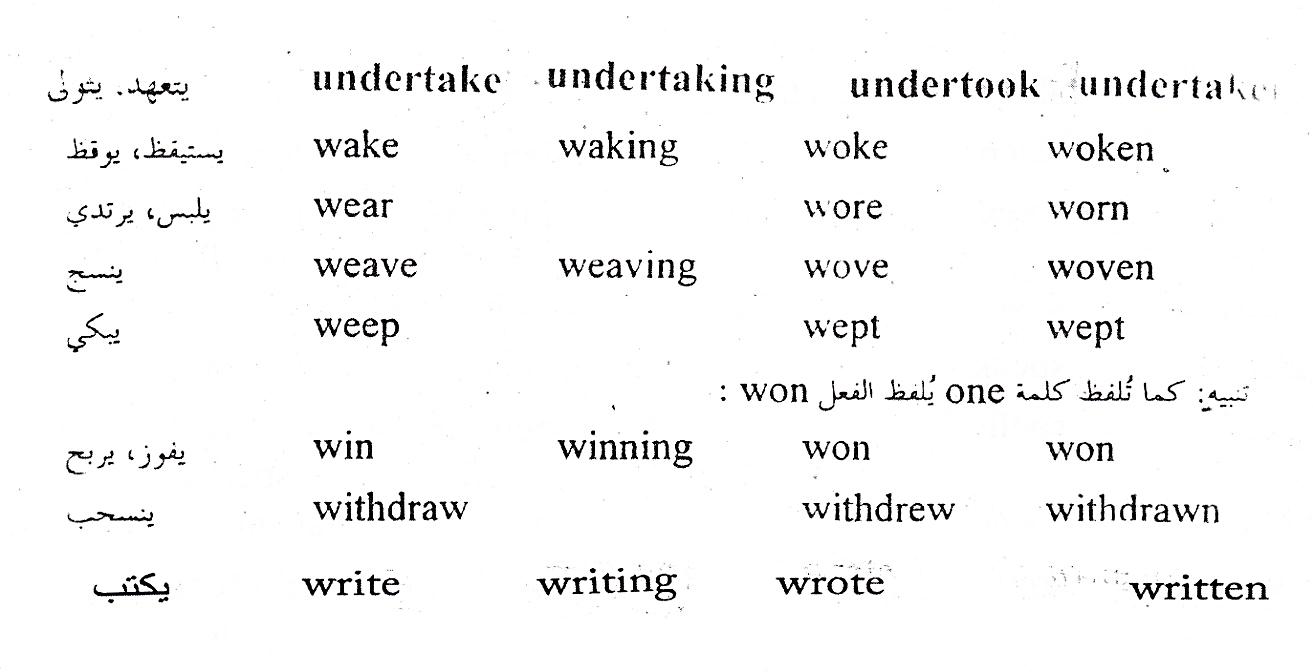 